Region 17 Regional Healthcare PartnershipRegional Planning Meeting – DSRIP Priority Areas and ProjectsThursday, June 7, 2012 1:00 p.m. to 3:00 p.m.Brazos Valley Council of Governments  3991 E. 29th Street • Bryan, Texas 77803AGENDAWelcome Update/Summary of RHP 17 Waiver ActivitiesReview of Identified DSRIP Priority Areas – County and RegionalReview of DSRIP Project Proposal FormDiscuss Project Proposal and Selection Process    Closing Remarks and Next StepsAdjourn Meeting will be facilitated by Dr. Monica Wendel and Ms. Angie Alaniz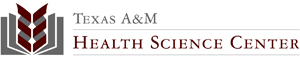 Visit our 1115 Medicaid Transformation Waiver website: http://www.tamhsc.edu/1115-waiver